Połącz pisanki – głoska RPisanki,pisanki, jajka malowane… Wszystkie pięknie zdobione, jednak każda jest inna!Czy potrafisz odszukać pary identycznych pisanek i poprawnie wypowiedzieć wyraz? Spróbuj!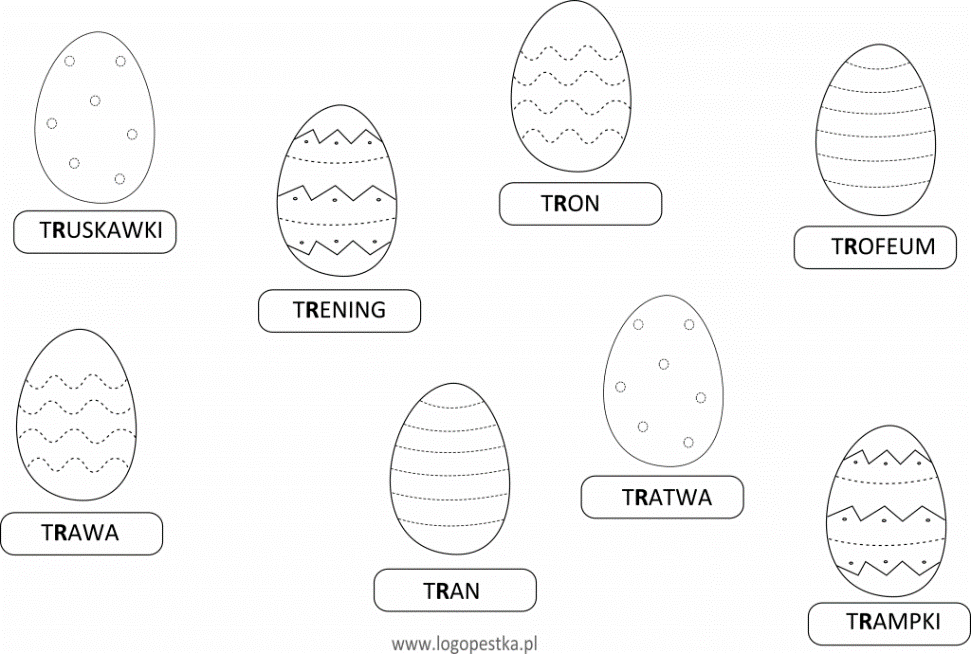 Zadanie dla dziecka:Przyjrzyj się pisankom. Czy wszystkie są takie same?Opisz wygląd pisanek.Czy widzisz pary identycznych pisanek. Połącz je w pary, a następnie wypowiedz poprawnie wyraz.Pokoloruj pary w taki sam sposób.